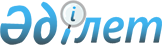 О внесении изменений в решение городского маслихата от 21 декабря 2007 года  N 26/5 "О правилах застройки территории города и населенных пунктов административного подчинения города Аксу"
					
			Утративший силу
			
			
		
					Решение маслихата города Аксу Павлодарской области от 23 декабря 2009 года N 185/21. Зарегистрировано Управлением юстиции города Аксу Павлодарской области 28 января 2010 года N 12-2-124. Утратило силу решением маслихата города Аксу Павлодарской области от 20 февраля 2014 года N 199/28      Сноска. Утратило силу решением маслихата города Аксу Павлодарской области от 20.02.2014 N 199/28.

      В соответствии со статьей 6 Закона Республики Казахстан от 23 января 2001 года "О местном государственном управлении и самоуправлении в Республике Казахстан", подпунктом 3) пункта 3 статьи 25 Закона Республики Казахстан от 16 июля 2001 года "Об архитектурной, градостроительной и строительной деятельности в Республике Казахстан" городской маслихат РЕШИЛ:



      1. Внести в Правила застройки территории города и населенных пунктов административного подчинения города Аксу, утвержденного решением Аксуского городского маслихата от 21 декабря 2007 года N 26/5 (зарегистрированное в Реестре государственной регистрации нормативных правовых  актов за N 12-2-79, опубликованное 14 февраля 2008 года в газете "Акжол"-"Новый путь") следующие изменения:



      пункт 6 Правил изложить в следующей редакции "Физическим и юридическим лицам на территории города Аксу необходимо";



      пункт 65 Правил изложить в следующей редакции "Качество проекта для строительства индивидуального жилого дома, вплоть до сдачи объекта в эксплуатацию заказчиком, обеспечивается разработчиком (автором) проекта и согласующей организацией в части, ею согласованной";



      в пункте 72 Правил слова "заказчик обязан" заменить словами "заказчику необходимо".



      2. Настоящее решение вводится в действие по истечении десяти календарных дней после дня его первого официального опубликования.



      3. Контроль за выполнением данного решения возложить на постоянную комиссию по вопросам социальной политики, законности и правопорядка городского маслихата.      Председатель сессии                        С. Гейн      Секретарь сессии

      городского маслихата                       М. Омаргалиев
					© 2012. РГП на ПХВ «Институт законодательства и правовой информации Республики Казахстан» Министерства юстиции Республики Казахстан
				